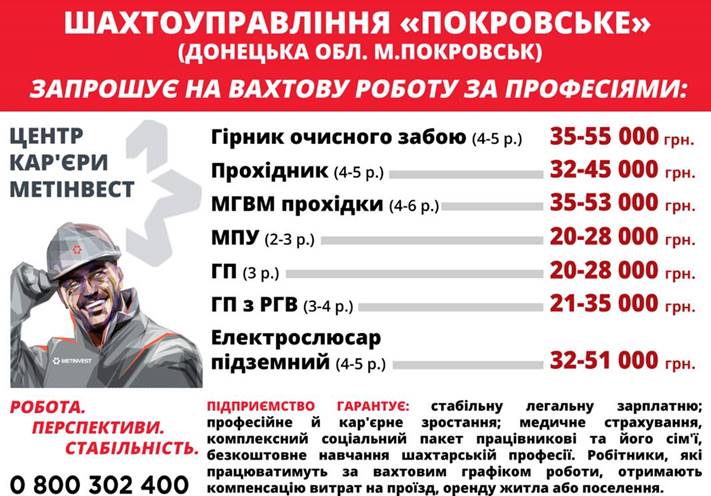 Звертаємося до Вас із пропозицією про співпрацю!Підприємство «МЕТІНВЕСТ ПОКРОВСЬКВУГІЛЛЯ» запрошує на працевлаштування кандидатів з робітничих професій гірничодобувної галузі!Пропонуємо роботу вахтовим методом на підприємство ПрАТ «ШУ «ПОКРОВСЬКЕ» (місце розташування: Донецька обл. Покровський р-н., смт. Удачне) для фахівців гірничих професій, а також кандидатів без професії та освіти.Гарантуємо навчання шахтарській професії за рахунок підприємства!Пропонуємо проведення спільних Ярмарків вакансій  в режимі Online/Offline. Будемо вдячні за зворотній зв'язок будь-якого характеру та чекаємо на запрошення до участі в Ярмарках вакансій у Вашому місті!Електронна адресаНомер телефонуПосадаkc@donetsksteel.com.ua0800 302 400Центр кар’єри МЕТІНВЕСТyuliya.kulak@metinvestholding.com066 777 49 39Начальник відділу наймуy.a.snegir@metinvestholding.com050 53 32 863Начальник управління. Управління кадрової політики